Дидактические игры по развитию речи для детей старшего дошкольного возраста в проектной деятельности.Дидактическая игра «ЮНЫЙ ФЛОРИСТ»(проект «Садовые цветы»)Цель: Развивать умение делить слова на слоги, определять количество слогов в слове.Задачи: - развивать у детей понятие «слог»;              - формировать  звукослоговую структуру слова;              - закреплять знания детей о цветах;              - развивать внимание, память.Описание: «Букеты» с наклеенными на них белыми кругами. Цифра в круге обозначает количество слогов в названии цветка. Надо составить букет из цветов (кружки – цветы), названия которых состоят из одного, двух, трех или четырех слогов.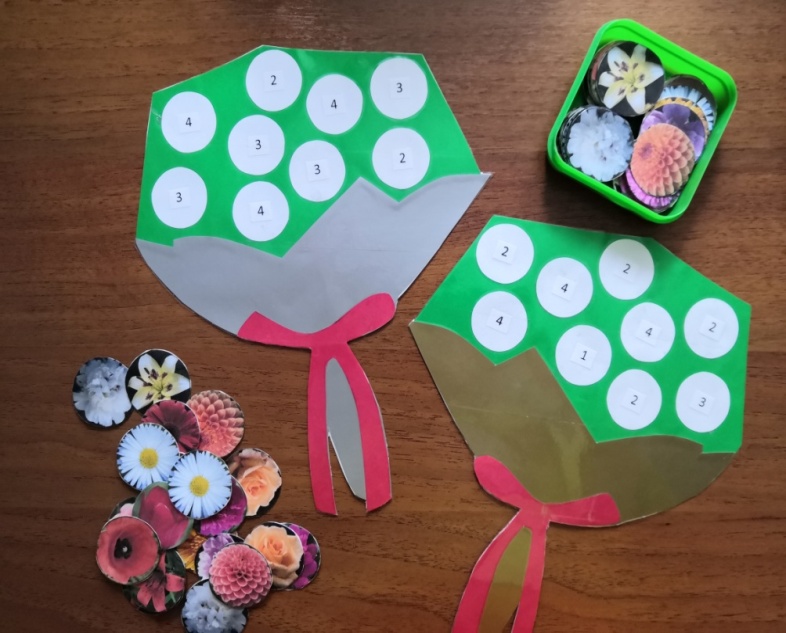 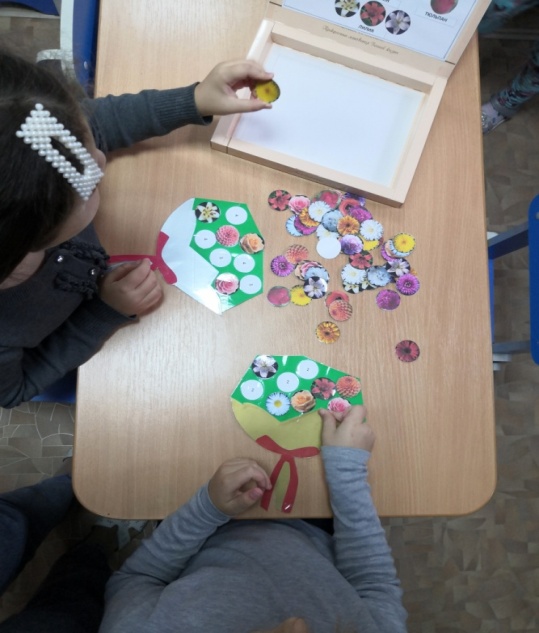 Дидактическая игра «ТАКИЕ Р-Р-РАЗНЫЕ СОБАКИ»(проект «Собаки»)Цель: Определять позицию звука в слове.Задачи: - упражнять детей в нахождении места звука в слове;              -  расширять знания детей о собаках (их породах);              - развивать внимание, память.Описание:16 карточек с изображениями собак различных пород.  В углу карточки – звук, который нужно найти в слове (порода собаки), и определить его местоположение (в начале, середине или конце слова). Внизу карточка разделена на три квадрата, на один их которых  и следует положить фишку в зависимости от того, где находится заданный звук.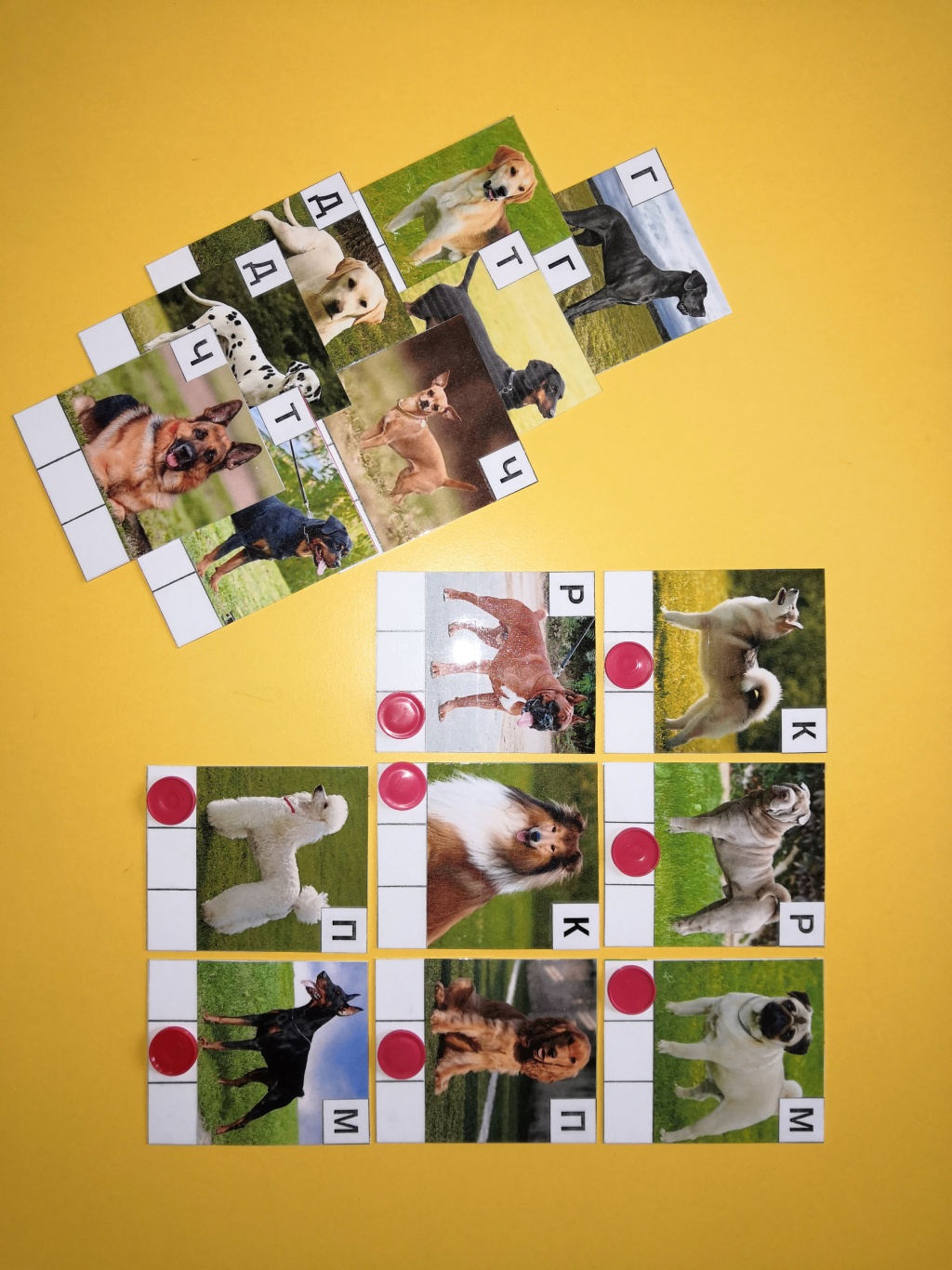 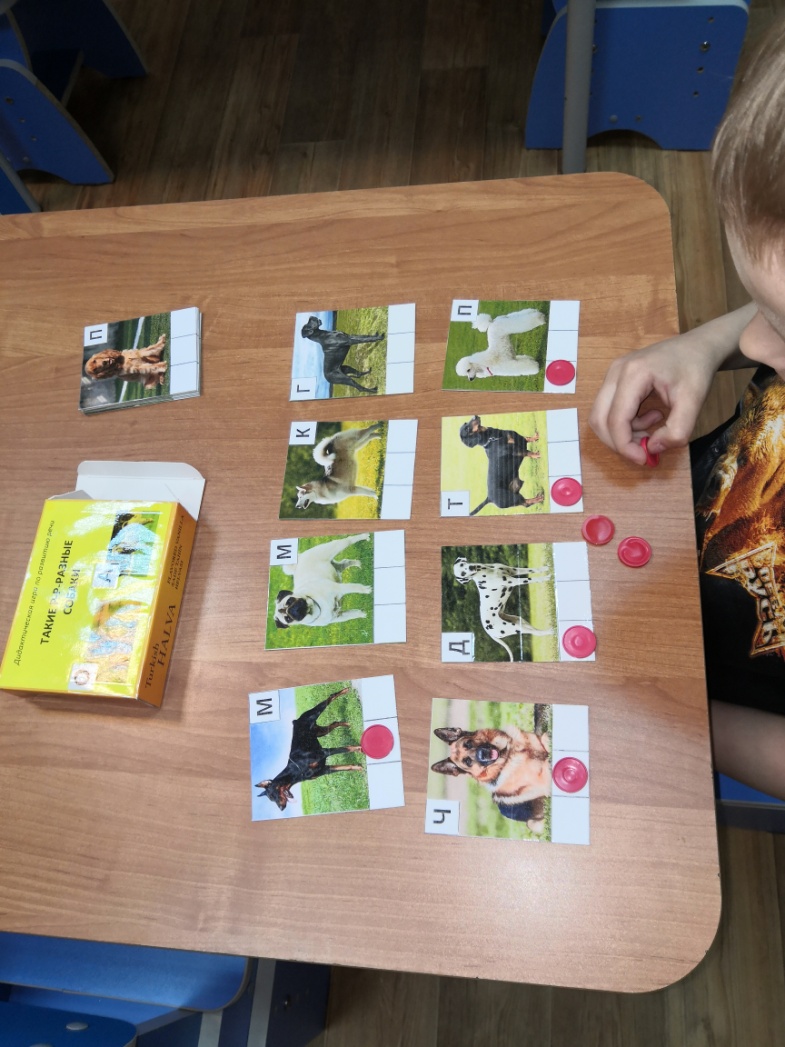 Дидактическая игра «БИАТЛОН»(проект «Зимние виды спорта»)Цель: Упражнять детей в умении выполнять звуковой анализ слова.Задачи:  - развивать у детей способность анализировать звуки в слове, выделять их                                           последовательность, давать звукам качественную характеристику и обозначать их соответствующим цветом; - развивать у детей основные мыслительные операции синтеза и анализа; - расширять и закреплять знания о зимних видах спорта.Описание: Дидактическая игра состоит из 10 карточек с разными звуковыми схемами  и пятью черными кругами (незакрытая мишень). 50 маленьких круглых карточек, на которых изображены различные предметные картинки. К каждой карточке подобраны пять предметных картинок. Надо найти каждой картинке место на одной из карточек и закрыть черный кружок. В эту игру можно играть как индивидуально, так и небольшой группе детей по принципу «лото».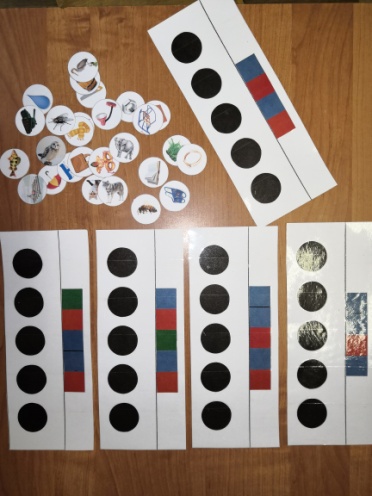 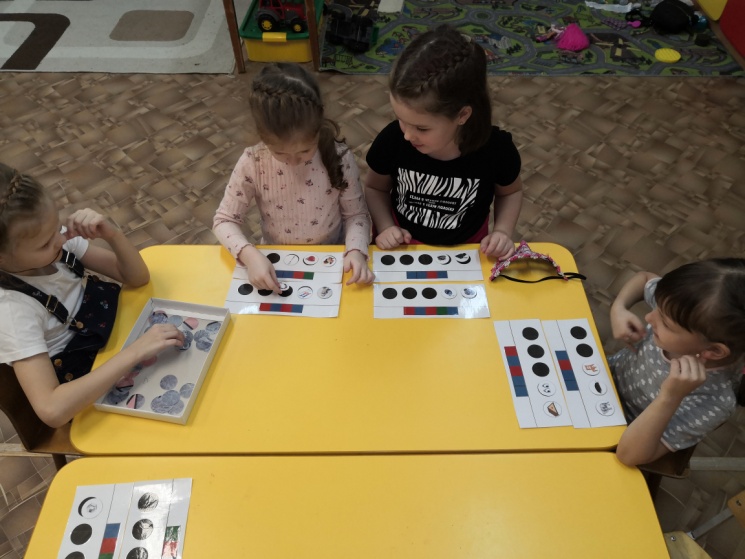 